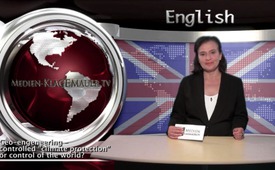 Geo-engineering – controlled “climate protection” or control of the world?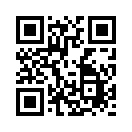 Geo-engineering – controlled “climate protection” or control of the world?Hello and welcome!
Today we’ll look at the question: Geo-engeneering – controlled climate protection or control of the world?” The official reason of geo-engeneering is to stabilize the climate and protect earth against global-warming. 
Yet according to Josefina Fraile, chairwoman of the organization “Terra Sostenible”, different programs to manipulate the climate have existed for more than 60 years. The first time these “weapons of war” were used, was during the Vietnam War in order to flood the Vietnamese supply channel and lengthen the monsoon for 50 days. This technology opens up the possibility, not only to create rain, thunderstorms and lightning anywhere, but also to do the opposite: to stop rain, to halt hail and snowfall in order to produce drought. Mrs. Fraile points out: “Whoever has such a weapon is in control of the water supply and food production.”
Thank you for listening – pass on these impulses. Good-bye!from ga.Sources:www.youtube.com/watch?v=oOYvfNsBWOoThis may interest you as well:#ClimateChange-en - www.kla.tv/ClimateChange-enKla.TV – The other news ... free – independent – uncensored ...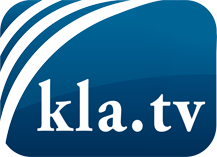 what the media should not keep silent about ...Little heard – by the people, for the people! ...regular News at www.kla.tv/enStay tuned – it’s worth it!Free subscription to our e-mail newsletter here: www.kla.tv/abo-enSecurity advice:Unfortunately countervoices are being censored and suppressed more and more. As long as we don't report according to the ideology and interests of the corporate media, we are constantly at risk, that pretexts will be found to shut down or harm Kla.TV.So join an internet-independent network today! Click here: www.kla.tv/vernetzung&lang=enLicence:    Creative Commons License with Attribution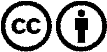 Spreading and reproducing is endorsed if Kla.TV if reference is made to source. No content may be presented out of context.
The use by state-funded institutions is prohibited without written permission from Kla.TV. Infraction will be legally prosecuted.